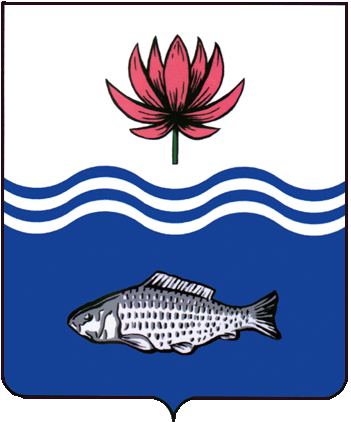 АДМИНИСТРАЦИЯ МО "ВОЛОДАРСКИЙ РАЙОН"АСТРАХАНСКОЙ ОБЛАСТИПОСТАНОВЛЕНИЕО предоставлении Даулетовой Р.М.в аренду земельного участкадля ведения личного подсобного хозяйстваРассмотрев обращение Даулетовой Ралины Мусаевны, в соответствии со ст. 22, пп. 19 п.2 ст. 39.6. Земельного кодекса РФ, администрация МО «Володарский район»ПОСТАНОВЛЯЕТ:1.Предоставить Даулетовой Ралине Мусаевне, 15.01.1998 г.р. (паспорт 12 20 824609, выдан УМВД России по Астраханской области, 18.07.2020 г., адрес регистрации: Астраханская область, Володарский район, с. Актюбе, ул. Джамбула, 4 Б) земельный участок в аренду сроком на 3 (три) года, с кадастровым номером 30:02:011701:152, общей площадью 1500 кв.м, из категории «земли сельскохозяйственного назначения», в 530 м южнее с. Актюбе Володарского района Астраханской области, для ведения подсобного хозяйства.2.Даулетовой Ралине Мусаевне:2.1.Заключить договор аренды земельного участка с администрацией МО «Володарский район».2.2.Зарегистрировать договор аренды земельного участка в Володарском отделе Управления Федеральной службы государственной регистрации, кадастра и картографии по Астраханской области в течение 30 дней со дня подписания договора аренды.2.3.Ежеквартально вносить причитающийся размер арендной платы в установленные договором сроки.2.4.При перемене места регистрации сообщить в отдел земельных и имущественных отношений, жилищной политики администрации МО «Володарский район».3.Отделу земельных и имущественных отношений, жилищной политики администрации МО «Володарский район» (Мухамбетову) внести соответствующие изменения в учетную и справочную документацию.4.Контроль за исполнением настоящего постановления оставляю за собой.И.о. заместителя главыпо оперативной работе						Р.Т. Мухамбетовот 23.10.2020 г.N 1259